简 报2017-2018学年第二学期第8号天津商业大学教务处                          2018年5月12日教务处召开《学生科研训练与创新》期刊学生编辑表彰会5月11日中午，教务处在现代信息交流中心第一会议室召开《学生科研训练与创新》期刊优秀学生编辑表彰会。参加会议的有教务处副处长陈诚、指导教师及编辑部全体同学。经编辑部推选，软件工程1401班吴林丽、信息管理与信息系统1403班魏小娟等7位同学分获我校2017-2018年度优秀学生编辑纪念奖。陈诚为获奖同学颁发了奖品和获奖证书。会上，陈诚对编辑部全体编辑同学的辛勤工作及取得的成绩给予充分肯定。同时就加强编辑部队伍建设、完善期刊功能定位及优化栏目设计等问题提出了具体的指导性建议，使期刊成为向学生宣传学校办学理念、深化教育教学改革、培养具有高度社会责任感、深厚商学素养的复合型应用型创新创业人才的一个重要阵地，并逐渐扩大期刊的影响力，力争为学校深化创新创业教育，培养创新创业人才搭建起校际之间交流与展示的平台。此外，为进一步加强编辑部队伍建设，教务处还为新加入编辑部的王云莲等7位大一的同学颁发了聘书。最后，获奖同学与新一届编辑同学交流了自己的经验与体会，并衷心祝福学校《学生科研训练与创新》期刊越办越好。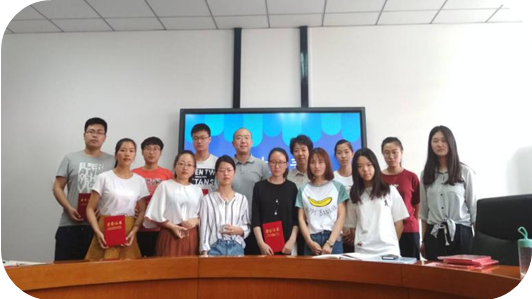 